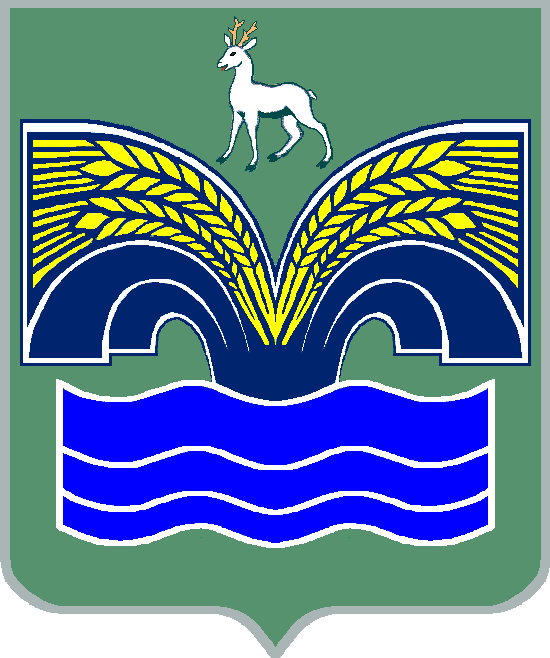 АДМИНИСТРАЦИЯСЕЛЬСКОГО ПОСЕЛЕНИЯ КРАСНЫЙ ЯРМУНИЦИПАЛЬНОГО РАЙОНА КРАСНОЯРСКИЙСАМАРСКОЙ ОБЛАСТИПОСТАНОВЛЕНИЕот  «26»  октября 2020 года № 411Об утверждении отчета об исполнении  бюджета сельского поселения Красный Яр муниципального района Красноярский Самарской области за    1 квартал,1 полугодие и 9 месяцев  2021 года            В соответствии с ч.5 ст.264.2 Бюджетного кодекса Российской Федерации, ч.6 ст.52 Федерального закона от 06.10.2003г. №131-ФЗ «Об общих принципах организации местного самоуправления в Российской Федерации», ч.4 ст.76 Устава сельского поселения Красный Яр, Администрация сельского поселения Красный Яр муниципального района Красноярский Самарской области ПОСТАНОВЛЯЕТ:1. Утвердить прилагаемый отчёт об исполнении бюджета сельского поселения Красный Яр муниципального района Красноярский  Самарской области за 1 квартал,1 полугодие и 9 месяцев  2021 года.2. Направить отчёт об исполнении бюджета сельского поселения Красный Яр муниципального района Красноярский  Самарской области за 
1 квартал,1 полугодие и 9 месяцев  2021 года  в  Собрание представителей сельского поселения Красный Яр муниципального района Красноярский  Самарской области и в бюджетно-экономическую комиссию Собрания представителей сельского поселения Красный Яр муниципального района Красноярский  Самарской области.          3.Опубликовать настоящее постановление в газете «Планета Красный Яр» и разместить на официальном сайте администрации сельского поселения Красный Яр муниципального района Красноярский Самарской области в сети «Интернет» http://www.kryarposelenie.ru.4. Настоящее  постановление  вступает  в силу со дня его официального опубликования.Глава сельского поселения Красный Яр 				муниципального района КрасноярскийСамарской области                                                                           А.Г. БушовВедерникова Е.А.УТВЕРЖДЕНПостановлением администрации сельского поселения Красный Яр от  26.10.2019г.  № 411Отчёт об исполнении бюджета сельского поселения Красный Яр муниципального района Красноярский  Самарской области за 1 квартал 2021 года                                                                                                                                              Таблица 1Объем поступлений доходов по основным источникам сельского поселения Красный Яр на 2021 год	                                                                                                                                       Таблица 2Ведомственная структура расходов  бюджета поселения на  1 квартал 2021 год.                                                                                                                                                Таблица 3Источники внутреннего финансирования дефицита местного бюджета на 1 квартал 2021годОтчёт об исполнении бюджета сельского поселения Красный Яр муниципального района Красноярский  Самарской области за 1 полугодие 2021года      Объем поступлений доходов по основным источникам сельского поселения Красный Яр на 2021 год	                                                                                                                                       Таблица 2Ведомственная структура расходов  бюджета поселения на  1 полугодие 2021 год.                                                                                                                                                Таблица 3Источники внутреннего финансирования дефицита местного бюджета на 1 полугодие 2021годОтчёт об исполнении бюджета сельского поселения Красный Яр муниципального района Красноярский  Самарской области за 9 месяцев 2021года      Объем поступлений доходов по основным источникам сельского поселения Красный Яр на 2021 год	                                                                                                                                          Таблица 2Ведомственная структура расходов  бюджета поселения на  9 месяцев 2021 год.                                                                                                                                                Таблица 3Источники внутреннего финансирования дефицита местного бюджета на 9 месяцев 2021годКод бюджетной классификацииНаименование доходаПлан на 2021год (тыс.руб.)Исполнение  за 1 квартал 2021                          года(тыс.руб.)000 100 00000 00 0000 000Налоговые и неналоговые доходы74 67314 048000 101 00000 00 0000 000Налоги на прибыль, доходы27 3005 654000 101 02000 01 0000 110Налог на доходы физических лиц27 3005 654000 103 00000 00 0000 000Налоги на товары (работы,услуги),реализуемые на территории Российской Федерации7 0171 837000 103 02200 01 0000 110Акцизы по подакцизным товарам (продуктам), производимым на территории Российской Федерации7 0171 837000 103 02230 01 0000 110Доходы от уплаты акцизов на дизельное топливо, подлежащие распределению между  бюджетами субъектов Российской Федерации и местными бюджетами с учетом дифференцированных нормативов отчислений  в местные бюджеты3 295825000 103 02240 01 000 110Доходы от уплаты акцизов на моторные масла для дизельных и (или) карбюраторных (инжекторных) двигателей, подлежащие распределению между  бюджетами субъектов Российской Федерации и местными бюджетами с учетом установленных дифференцированных нормативов отчислений  в местные бюджеты216000 103 02250 01 0000 110Доходы от уплаты акцизов на автомобильный бензин, подлежащие распределению между  бюджетами субъектов Российской Федерации и местными бюджетами с учетом дифференцированных нормативов отчислений  в местные бюджеты4 2521 154000 103 02260 01 0000 110Доходы от уплаты акцизов на прямогонный бензин, подлежащие распределению между бюджетами субъектов Российской Федерации и местными бюджетами с учетом установленных дифференцированных нормативов отчислений в местные бюджеты-551-147000 105 00000 00 0000 000Налоги на совокупный доход7087000 105 03000 01 0000 000Единый сельскохозяйственный налог7087000 106 00000 00 0000 000Налоги на имущество38 9006 035000 106 01000 00 0000 110Налог на имущество физических лиц9 4001 934000 106 06000 00 0000 110Земельный налог29 5004 102000 111 00000 00 0000 000Доходы от использования имущества, находящегося в государственной и муниципальной собственности816216000 111 05025 10 0000 120Доходы, получаемые в виде арендной платы, а также средства от продажи права на заключение договоров аренды за земли, находящиеся в собственности сельских поселений (за исключением земельных участков муниципальных бюджетных и автономных учреждений)7015000 111 05035 10 0000 120Доходы от сдачи в аренду имущества, находящегося в оперативном управлении органов управления сельских поселений и созданных ими учреждений (за исключением имущества муниципальных бюджетных и автономных учреждений)60000 111 05075 10 0000120Доходы от сдачи в аренду имущества, составляющего казну сельских поселений (за исключением земельных участков) 650201000 111 09080 10 0000 120Плата, поступившая в рамках договора за предоставление права на размещение и эксплуатацию нестационарного торгового объекта, установку и эксплуатацию рекламных конструкций на землях или земельных участках, находящихся в собственности сельских поселений, и на землях или земельных участках, государственная собственность на которые не разграничена900000 113 00000 00 0000 000Доходы от оказания платных  услуг (работ) и компенсации  затрат государства570113000 113 01000 00 0000 130Доходы от оказания платных услуг (работ)570113000 114 00000 00 0000 000Доходы от продажи материальных и нематериальных активов0105000 114 02053 10 0000 410Доходы от реализации иного имущества, находящегося в собственности сельских поселений (за исключением имущества муниципальных бюджетных и автономных учреждений, а также имущества муниципальных унитарных предприятий, в том числе казенных), в части реализации основных средств по указанному имуществу105000 200 00000 00 0000 000Безвозмездные поступления60 077732000 202 00000 00 0000 000Безвозмездные поступления от других бюджетов бюджетной системы Российской Федерации58 077150000 202 10000 00 0000 150Дотации бюджетам бюджетной системы Российской Федерации3200000 202 20000 00 0000 150Субсидии бюджетам субъектов Российской Федерации (межбюджетные субсидии)57 6060000 202 20041 10 0000 150Субсидии бюджетам на строительство, модернизацию, ремонт и содержание автомобильных дорог общего пользования, в том числе дорог в поселениях (за исключением автомобильных дорог федерального значения).30 990000 2 02 25519 10 0000 150Субсидия бюджетам сельских поселений на поддержку отрасли культуры14 656000 202 25576 10 0000 150Субсидии бюджетам сельских поселений на обеспечение комплексного развития сельских территорий11 9600000 202 40014 10 0000 150Межбюджетные трансферты, передаваемые бюджетам сельских поселений из бюджетов муниципальных районов на осуществление части полномочий по решению вопросов местного значения в соответствии с заключенными соглашениями150000 207 05020 10 0000 150Поступления от денежных пожертвований, предоставляемых физическими лицами получателям средств бюджетов сельских поселений2000,0582Всего доходов:134 75014 779КодНаименование главного распорядителя средств бюджета поселенияРазделПодразделЦелевая статья расходовВид расходовПлан на год (тыс.руб.)Исполнение за 1 полуго-дие(тыс. руб.)364Администрация сельского поселения Красный Яр муниципального района  Красноярский Самарской области364Общегосударственные вопросы0115 5412 663364Функционирование высшего должностного лица субъекта Российской Федерации и муниципального образования01021 000108364Непрограммные направления расходов бюджета поселения010298000000001 000108364Расходы на выплаты персоналу государственных муниципальных)  органов010298000000001201 000108364Функционирование Правительства Российской Федерации, высших исполнительных органов государственной власти субъектов Российской Федерации, местных администраций010412 9412 345364Непрограммные направления расходов бюджета поселения0104980000000012 9412 345364Расходы на выплаты персоналу государственных (муниципальных) органов010498000000001208 6511 158364Иные закупки товаров, работ и услуг для обеспечения государственных (муниципальных нужд) 010498000000002403 9001 099364Иные межбюджетные трансферты01049800000000540910364Уплата налогов, сборов и иных платежей0104980000000085030088364Обеспечение деятельности финансовых, налоговых и таможенных органов и органов финансового (финансово-бюджетного) надзора01063770364Непрограммные направления расходов бюджета поселения010698000000003770364Иные межбюджетные трансферты010698000000005403770364Резервные фонды011150,00,0364Непрограммные направления расходов бюджета поселения0111980000000050,00,0364Резервные средства0111980000000087050,00,0364Другие общегосударственные вопросы01131 173 211364Непрограммные направления расходов бюджета поселения0113 98000000001 173 211364Иные закупки товаров, работ и услуг для обеспечения государственных (муниципальных нужд)01139800000000240700211364Иные межбюджетные трансферты011398000000005404730364Национальная безопасность и правоохранительная деятельность033500364Обеспечение пожарной безопасности031050,00,0364Непрограммные направления расходов бюджета поселения0310980000000050,00,0364Иные закупки товаров, работ и услуг для обеспечения государственных (муниципальных нужд) 0310980000000024050,00,0364Другие вопросы в области национальной безопасности и правоохранительной деятельности03143000364Непрограммные направления расходов бюджетов  поселений МР Красноярский0314 98000000003000364Закупка товаров , работ и услуг для муниципальных нужд031498000000003000364Иные закупки товаров, работ и услуг для обеспечения государственных (муниципальных ) нужд03149800000000240500364Иные межбюджетные трансферты031498000000005402500364Национальная экономика0439 3203 356364Дорожное хозяйство (дорожные фонды)040939 3203 356364Расходы на выплаты персоналу казенных учреждений040901000000001101 800717364Иные закупки товаров, работ и услуг для обеспечения государственных (муниципальных нужд)040901000000002406 2172 638364Иные межбюджетные трансферты0409010000000054031 303364Жилищно-коммунальное хозяйство0554 2147 748364Жилищное хозяйство050116028364Непрограммные направления расходов бюджета поселения0501980000000085016028364Благоустройство050332 0815 755364Непрограммные направления расходов бюджета поселения0503980000000032 0815 755364Иные закупки товаров, работ и услуг для муниципальных нужд (уличное освещение)0503980000000024016 9215 755364Иные межбюджетные трансферты05039800000000  54015 1600364Другие вопросы в области жилищно-коммунального хозяйства050521 9731 966364Непрограммные направления расходов бюджета поселения0505980000000021 9731 966364Расходы на выплаты персоналу казенных учреждений0505980000000011013 300942364Иные закупки товаров, работ и услуг для обеспечения государственных (муниципальных нужд)050598000000002408 433982364Уплата налогов, сборов и иных платежей0505980000000085024042364Образование0730077364Молодежная политика и оздоровление детей070730077364Непрограммные направления расходов бюджетов поселений МР Красноярский07   07980000000030077364Иные закупки товаров, работ и услуг для обеспечения государственных (муниципальных нужд) 0707980000000024030077364Культура, кинематография0828 5062 808364Культура080128 5062 808364Расходы на выплаты персоналу казенных учреждений080198000000001108 5501 449364Иные закупки товаров, работ и услуг для обеспечения государственных (муниципальных нужд)0801980000000024019 7561 357364Уплата налогов, сборов и иных платежей080198000000008502002364Социальная политика1020046364Пенсионное обеспечение100120046364Непрограммные направления расходов бюджета поселения1001980000000020046364Публичные нормативные социальные выплаты гражданам1001980000000031020046364Физическая культура и спорт1135053364Массовый спорт110235053364Непрограммные направления расходов бюджета поселения1102980000000035053364Иные закупки товаров, работ и услуг для обеспечения государственных (муниципальных нужд) 1102980000000024035053Итого:138 78116 751Код администратораКод источника финансированияНаименование кода группы, подгруппы, статьи, вида источника финансирования дефицита бюджета, кода классификации операций сектора  муниципального управления, относящихся к источникам финансирования дефицита местного бюджетаПлан на год (тыс.руб.)Исполнение  за 1 полуго-дие (тыс.руб.)36401000000000000000Источники  финансирования дефицита бюджета4 0311 97236401050000000000000Изменение остатков средств на счетах по учету средств бюджета4 0311 97236401050000000000500Увеличение остатков средств бюджета-134 750-28 91236401050200000000500Увеличение прочих остатков средств бюджета-134 750-28 91236401050201000000510Увеличение прочих остатков денежных средств бюджета-134 750-28 91236401050201100000510Увеличение прочих остатков денежных средств бюджетов поселений-134 750-28 91236401050000000000600Уменьшение остатков средств бюджета138 78130 88436401050200000000600Уменьшение прочих остатков средств бюджета138 78130 88436401050201000000610Уменьшение прочих остатков денежных средств бюджетов138 78130 88436401050201100000610Уменьшение прочих остатков денежных средств  бюджетов поселений138 78130 884Код бюджетной классификацииНаименование доходаПлан на 2021год (тыс.руб.)Исполнение  за 1 квартал 2021                          года(тыс.руб.)000 100 00000 00 0000 000Налоговые и неналоговые доходы74 67327 279000 101 00000 00 0000 000Налоги на прибыль, доходы27 30012 508000 101 02000 01 0000 110Налог на доходы физических лиц27 30012 508000 103 00000 00 0000 000Налоги на товары (работы,услуги),реализуемые на территории Российской Федерации7 0173 855000 103 02200 01 0000 110Акцизы по подакцизным товарам (продуктам), производимым на территории Российской Федерации7 0171 837000 103 02230 01 0000 110Доходы от уплаты акцизов на дизельное топливо, подлежащие распределению между  бюджетами субъектов Российской Федерации и местными бюджетами с учетом дифференцированных нормативов отчислений  в местные бюджеты3 2951 743000 103 02240 01 000 1102 4242113000 103 02250 01 0000 110Доходы от уплаты акцизов на автомобильный бензин, подлежащие распределению между  бюджетами субъектов Российской Федерации и местными бюджетами с учетом дифференцированных нормативов отчислений  в местные бюджеты4 2521 154000 103 02260 01 0000 110Доходы от уплаты акцизов на прямогонный бензин, подлежащие распределению между бюджетами субъектов Российской Федерации и местными бюджетами с учетом установленных дифференцированных нормативов отчислений в местные бюджеты-551-147000 105 00000 00 0000 000Налоги на совокупный доход70214000 105 03000 01 0000 000Единый сельскохозяйственный налог70214000 106 00000 00 0000 000Налоги на имущество38 9009 742000 106 01000 00 0000 110Налог на имущество физических лиц9 4002 269000 106 06000 00 0000 110Земельный налог29 5007 473000 111 00000 00 0000 000Доходы от использования имущества, находящегося в государственной и муниципальной собственности816580000 111 05025 10 0000 120Доходы, получаемые в виде арендной платы, а также средства от продажи права на заключение договоров аренды за земли, находящиеся в собственности сельских поселений (за исключением земельных участков муниципальных бюджетных и автономных учреждений)7097000 111 05035 10 0000 120Доходы от сдачи в аренду имущества, находящегося в оперативном управлении органов управления сельских поселений и созданных ими учреждений (за исключением имущества муниципальных бюджетных и автономных учреждений)60000 111 05075 10 0000120Доходы от сдачи в аренду имущества, составляющего казну сельских поселений (за исключением земельных участков) 650483000 111 09080 10 0000 120Плата, поступившая в рамках договора за предоставление права на размещение и эксплуатацию нестационарного торгового объекта, установку и эксплуатацию рекламных конструкций на землях или земельных участках, находящихся в собственности сельских поселений, и на землях или земельных участках, государственная собственность на которые не разграничена900000 113 00000 00 0000 000Доходы от оказания платных  услуг (работ) и компенсации  затрат государства570236000 113 01000 00 0000 130Доходы от оказания платных услуг (работ)570236000 114 00000 00 0000 000Доходы от продажи материальных и нематериальных активов0105000 114 02053 10 0000 410Доходы от реализации иного имущества, находящегося в собственности сельских поселений (за исключением имущества муниципальных бюджетных и автономных учреждений, а также имущества муниципальных унитарных предприятий, в том числе казенных), в части реализации основных средств по указанному имуществу105000 116 00000 00 0000 000Штрафы, санкции возмещение ущербов039000 116 0107401 0000 140	Административные штрафы, установленные Главой 7 Кодекса Российской Федерации об административных правонарушениях, за административные правонарушения в области охраны собственности, выявленные должностными лицами органов муниципального контроля015000 116 10031 10 0000 140Возмещение ущерба при возникновении страховых случаев, когда выгодоприобретателями выступают получатели средств бюджета сельского поселения024000 200 00000 00 0000 000Безвозмездные поступления66 0976 354000 202 00000 00 0000 000Безвозмездные поступления от других бюджетов бюджетной системы Российской Федерации64 0975 087000 202 10000 00 0000 150Дотации бюджетам бюджетной системы Российской Федерации3200000 202 20000 00 0000 150Субсидии бюджетам субъектов Российской Федерации (межбюджетные субсидии)63 4434 937000 202 20041 10 0000 150Субсидии бюджетам на строительство, модернизацию, ремонт и содержание автомобильных дорог общего пользования, в том числе дорог в поселениях (за исключением автомобильных дорог федерального значения).30 990000 2 02 25519 10 0000 150Субсидия бюджетам сельских поселений на поддержку отрасли культуры14 656000 202 25576 10 0000 150Субсидии бюджетам сельских поселений на обеспечение комплексного развития сельских территорий17 7974 937000 202 40000 00 0000 150Иные межбюджетные трансферты333150000 202 40014 10 0000 150Межбюджетные трансферты, передаваемые бюджетам сельских поселений из бюджетов муниципальных районов на осуществление части полномочий по решению вопросов местного значения в соответствии с заключенными соглашениями1830000 202 49999 10 0000 150Прочие межбюджетные трансферты передаваемые бюджетам сельских поселений150150000 207 05020 10 0000 150Поступления от денежных пожертвований, предоставляемых физическими лицами получателям средств бюджетов сельских поселений2000,01 267Всего доходов:140 77033 633КодНаименование главного распорядителя средств бюджета поселенияРазделПодразделЦелевая статья расходовВид расходовПлан на год (тыс.руб.)Исполнение за 1 полуго-дие(тыс. руб.)364Администрация сельского поселения Красный Яр муниципального района  Красноярский Самарской области364Общегосударственные вопросы0115 3927 123364Функционирование высшего должностного лица субъекта Российской Федерации и муниципального образования01021 000352364Непрограммные направления расходов бюджета поселения010298000000001 000352364Расходы на выплаты персоналу государственных муниципальных)  органов010298000000001201 000352364Функционирование Правительства Российской Федерации, высших исполнительных органов государственной власти субъектов Российской Федерации, местных администраций010412 7926 395364Непрограммные направления расходов бюджета поселения0104980000000012 7926 395364Расходы на выплаты персоналу государственных (муниципальных) органов010498000000001208 6514 548364Иные закупки товаров, работ и услуг для обеспечения государственных (муниципальных нужд) 010498000000002403 7511 759364Иные межбюджетные трансферты01049800000000540910364Уплата налогов, сборов и иных платежей0104980000000085030088364Обеспечение деятельности финансовых, налоговых и таможенных органов и органов финансового (финансово-бюджетного) надзора01063770364Непрограммные направления расходов бюджета поселения010698000000003770364Иные межбюджетные трансферты010698000000005403770364Резервные фонды011150,00,0364Непрограммные направления расходов бюджета поселения0111980000000050,00,0364Резервные средства0111980000000087050,00,0364Другие общегосударственные вопросы01131 173 375364Непрограммные направления расходов бюджета поселения0113 98000000001 173 375364Иные закупки товаров, работ и услуг для обеспечения государственных (муниципальных нужд)01139800000000240700375364Иные межбюджетные трансферты011398000000005404730364Национальная безопасность и правоохранительная деятельность033500364Обеспечение пожарной безопасности031050,00,0364Непрограммные направления расходов бюджета поселения0310980000000050,00,0364Иные закупки товаров, работ и услуг для обеспечения государственных (муниципальных нужд) 0310980000000024050,00,0364Другие вопросы в области национальной безопасности и правоохранительной деятельности03143008364Непрограммные направления расходов бюджетов  поселений МР Красноярский0314 98000000003008364Закупка товаров , работ и услуг для муниципальных нужд031498000000003008364Иные закупки товаров, работ и услуг для обеспечения государственных (муниципальных ) нужд03149800000000240508364Иные межбюджетные трансферты031498000000005402500364Национальная экономика040040 0697 428364Сельское хозяйство и рыболовство04051830364Субвенции поселениям для уничтожения карантинных сорняков040598000000001830364Закупка товаров , работ и услуг для муниципальных нужд040598000000002401830364Дорожное хозяйство (дорожные фонды)040939 8867 428364Расходы на выплаты персоналу казенных учреждений040901000000001101 5721 572364Иные закупки товаров, работ и услуг для обеспечения государственных (муниципальных нужд)040901000000002406 9455 856364Иные межбюджетные трансферты0409010000000054031 303364Жилищно-коммунальное хозяйство0560 13321 439364Жилищное хозяйство050116052364Непрограммные направления расходов бюджета поселения0501980000000085016052364Благоустройство050341 00115 267364Непрограммные направления расходов бюджета поселения0503980000000041 00115 267364Иные закупки товаров, работ и услуг для муниципальных нужд (уличное освещение)0503980000000024019 92110 259364Иные межбюджетные трансферты05039800000000  54021 0805 008364Другие вопросы в области жилищно-коммунального хозяйства050518 9736 121364Непрограммные направления расходов бюджета поселения0505980000000018 9736 121364Расходы на выплаты персоналу казенных учреждений0505980000000011010 3003500364Иные закупки товаров, работ и услуг для обеспечения государственных (муниципальных нужд)050598000000002408 4332 547364Уплата налогов, сборов и иных платежей0505980000000085024074364Образование07300135364Молодежная политика и оздоровление детей0707300135364Непрограммные направления расходов бюджетов поселений МР Красноярский07   079800000000300135364Иные закупки товаров, работ и услуг для обеспечения государственных (муниципальных нужд) 07079800000000240300135364Культура, кинематография0834 5067 566364Культура080134 5067 566364Расходы на выплаты персоналу казенных учреждений080198000000001108 5503 796364Иные закупки товаров, работ и услуг для обеспечения государственных (муниципальных нужд)0801980000000024025 7563 768364Уплата налогов, сборов и иных платежей080198000000008502002364Социальная политика1020085364Пенсионное обеспечение100120085364Непрограммные направления расходов бюджета поселения1001980000000020085364Публичные нормативные социальные выплаты гражданам1001980000000031020085364Физическая культура и спорт11350142364Массовый спорт1102350142364Непрограммные направления расходов бюджета поселения11029800000000350142364Иные закупки товаров, работ и услуг для обеспечения государственных (муниципальных нужд) 11029800000000240350142Итого:151 30043 925Код администратораКод источника финансированияНаименование кода группы, подгруппы, статьи, вида источника финансирования дефицита бюджета, кода классификации операций сектора  муниципального управления, относящихся к источникам финансирования дефицита местного бюджетаПлан на год (тыс.руб.)Исполнение  за 1 полуго-дие (тыс.руб.)36401000000000000000Источники  финансирования дефицита бюджета10 53110 29236401050000000000000Изменение остатков средств на счетах по учету средств бюджета10 53110 29236401050000000000500Увеличение остатков средств бюджета- 140 770- 47  90036401050200000000500Увеличение прочих остатков средств бюджета- 140 770- 47  90036401050201000000510Увеличение прочих остатков денежных средств бюджета-140 770- 47  90036401050201100000510Увеличение прочих остатков денежных средств бюджетов поселений- 140 770- 47  90036401050000000000600Уменьшение остатков средств бюджета151 30158 19236401050200000000600Уменьшение прочих остатков средств бюджета151 30158 19236401050201000000610Уменьшение прочих остатков денежных средств бюджетов151 30158 19236401050201100000610Уменьшение прочих остатков денежных средств  бюджетов поселений151 30158 192Код бюджетной классификацииНаименование доходаПлан на 2021год (тыс.руб.)Исполнение  за 9 мес. 2021                          года(тыс.руб.)000 100 00000 00 0000 000Налоговые и неналоговые доходы74 67339 347000 101 00000 00 0000 000Налоги на прибыль, доходы27 30019 381000 101 02000 01 0000 110Налог на доходы физических лиц27 30019 381000 103 00000 00 0000 000Налоги на товары (работы,услуги),реализуемые на территории Российской Федерации7 0176 077000 103 02200 01 0000 110Акцизы по подакцизным товарам (продуктам), производимым на территории Российской Федерации7 0176 077000 103 02230 01 0000 110Доходы от уплаты акцизов на дизельное топливо, подлежащие распределению между  бюджетами субъектов Российской Федерации и местными бюджетами с учетом дифференцированных нормативов отчислений  в местные бюджеты3 2952 756000 103 02240 01 000 1102 4242120000 103 02250 01 0000 110Доходы от уплаты акцизов на автомобильный бензин, подлежащие распределению между  бюджетами субъектов Российской Федерации и местными бюджетами с учетом дифференцированных нормативов отчислений  в местные бюджеты4 2523 787000 103 02260 01 0000 110Доходы от уплаты акцизов на прямогонный бензин, подлежащие распределению между бюджетами субъектов Российской Федерации и местными бюджетами с учетом установленных дифференцированных нормативов отчислений в местные бюджеты-551-487000 105 00000 00 0000 000Налоги на совокупный доход70214000 105 03000 01 0000 000Единый сельскохозяйственный налог70214000 106 00000 00 0000 000Налоги на имущество38 90012 208000 106 01000 00 0000 110Налог на имущество физических лиц9 4002 684000 106 06000 00 0000 110Земельный налог29 5009 524000 111 00000 00 0000 000Доходы от использования имущества, находящегося в государственной и муниципальной собственности816941000 111 05025 10 0000 120Доходы, получаемые в виде арендной платы, а также средства от продажи права на заключение договоров аренды за земли, находящиеся в собственности сельских поселений (за исключением земельных участков муниципальных бюджетных и автономных учреждений)70180000 111 05035 10 0000 120Доходы от сдачи в аренду имущества, находящегося в оперативном управлении органов управления сельских поселений и созданных ими учреждений (за исключением имущества муниципальных бюджетных и автономных учреждений)60,2000 111 05075 10 0000120Доходы от сдачи в аренду имущества, составляющего казну сельских поселений (за исключением земельных участков) 650761000 111 09080 10 0000 120Плата, поступившая в рамках договора за предоставление права на размещение и эксплуатацию нестационарного торгового объекта, установку и эксплуатацию рекламных конструкций на землях или земельных участках, находящихся в собственности сельских поселений, и на землях или земельных участках, государственная собственность на которые не разграничена900000 113 00000 00 0000 000Доходы от оказания платных  услуг (работ) и компенсации  затрат государства570378000 113 01000 00 0000 130Доходы от оказания платных услуг (работ)570378000 114 00000 00 0000 000Доходы от продажи материальных и нематериальных активов0105000 114 02053 10 0000 410Доходы от реализации иного имущества, находящегося в собственности сельских поселений (за исключением имущества муниципальных бюджетных и автономных учреждений, а также имущества муниципальных унитарных предприятий, в том числе казенных), в части реализации основных средств по указанному имуществу105000 116 00000 00 0000 000Штрафы, санкции возмещение ущербов044000 116 0107401 0000 140	Административные штрафы, установленные Главой 7 Кодекса Российской Федерации об административных правонарушениях, за административные правонарушения в области охраны собственности, выявленные должностными лицами органов муниципального контроля020000 116 10031 10 0000 140Возмещение ущерба при возникновении страховых случаев, когда выгодоприобретателями выступают получатели средств бюджета сельского поселения024000 200 00000 00 0000 000Безвозмездные поступления61 60744 385000 202 00000 00 0000 000Безвозмездные поступления от других бюджетов бюджетной системы Российской Федерации59 60742 378000 202 10000 00 0000 150Дотации бюджетам бюджетной системы Российской Федерации320305000 202 20000 00 0000 150Субсидии бюджетам субъектов Российской Федерации (межбюджетные субсидии)58 80141 883000 202 20041 10 0000 150Субсидии бюджетам на строительство, модернизацию, ремонт и содержание автомобильных дорог общего пользования, в том числе дорог в поселениях (за исключением автомобильных дорог федерального значения).30 99020 125000 2 02 25519 10 0000 150Субсидия бюджетам сельских поселений на поддержку отрасли культуры14 1487 533000 202 25576 10 0000 150Субсидии бюджетам сельских поселений на обеспечение комплексного развития сельских территорий13 66313 523000 202 40000 00 0000 150Иные межбюджетные трансферты485190000 202 40014 10 0000 150Межбюджетные трансферты, передаваемые бюджетам сельских поселений из бюджетов муниципальных районов на осуществление части полномочий по решению вопросов местного значения в соответствии с заключенными соглашениями33540000 202 49999 10 0000 150Прочие межбюджетные трансферты передаваемые бюджетам сельских поселений150150000 207 05020 10 0000 150Поступления от денежных пожертвований, предоставляемых физическими лицами получателям средств бюджетов сельских поселений2000,02007Всего доходов:136 28083 733КодНаименование главного распорядителя средств бюджета поселенияРазделПодразделЦелевая статья расходовВид расходовПлан на год (тыс.руб.)Исполнение за 9 мес.(тыс. руб.)364Администрация сельского поселения Красный Яр муниципального района  Красноярский Самарской области364Общегосударственные вопросы0114 1279 672364Функционирование высшего должностного лица субъекта Российской Федерации и муниципального образования01021 000473364Непрограммные направления расходов бюджета поселения010298000000001 000473364Расходы на выплаты персоналу государственных муниципальных)  органов010298000000001201 000473364Функционирование Правительства Российской Федерации, высших исполнительных органов государственной власти субъектов Российской Федерации, местных администраций010411 2778 438364Непрограммные направления расходов бюджета поселения0104980000000011 2778 438364Расходы на выплаты персоналу государственных (муниципальных) органов010498000000001207 1506 178364Иные закупки товаров, работ и услуг для обеспечения государственных (муниципальных нужд) 010498000000002403 7362 136364Иные межбюджетные трансферты01049800000000540910364Уплата налогов, сборов и иных платежей01049800000000850300124364Обеспечение деятельности финансовых, налоговых и таможенных органов и органов финансового (финансово-бюджетного) надзора01063770364Непрограммные направления расходов бюджета поселения010698000000003770364Иные межбюджетные трансферты010698000000005403770364Другие общегосударственные вопросы01131 473761364Непрограммные направления расходов бюджета поселения0113 98000000001 473 761364Иные закупки товаров, работ и услуг для обеспечения государственных (муниципальных нужд)011398000000002401000761364Иные межбюджетные трансферты011398000000005404730364Национальная безопасность и правоохранительная деятельность033008364Другие вопросы в области национальной безопасности и правоохранительной деятельности03143008364Непрограммные направления расходов бюджетов  поселений МР Красноярский0314 98000000003008364Закупка товаров , работ и услуг для муниципальных нужд031498000000003008364Иные закупки товаров, работ и услуг для обеспечения государственных (муниципальных ) нужд0314980000000240508364Иные межбюджетные трансферты031498000000005402500364Национальная экономика040041 72128 623364Сельское хозяйство и рыболовство040533540364Субвенции поселениям для уничтожения карантинных сорняков0405980000000033540364Закупка товаров , работ и услуг для муниципальных нужд0405980000000024033540364Дорожное хозяйство (дорожные фонды)040941 38628 583364Расходы на выплаты персоналу казенных учреждений040901000000001101 5721 572364Иные закупки товаров, работ и услуг для обеспечения государственных (муниципальных нужд)040901000000002408 4356 886364Иные межбюджетные трансферты0409010000000054031 37920 125364Жилищно-коммунальное хозяйство0557 50041 703364Жилищное хозяйство050116088364Непрограммные направления расходов бюджета поселения0501980000000085016088364Благоустройство050341 16831 026364Непрограммные направления расходов бюджета поселения0503980000000041 16831 026364Иные закупки товаров, работ и услуг для муниципальных нужд (уличное освещение)0503980000000024024 22117 309364Иные межбюджетные трансферты05039800000000  54016 94713 717364Другие вопросы в области жилищно-коммунального хозяйства050516 17210 589364Непрограммные направления расходов бюджета поселения0505980000000016 17210 589364Расходы на выплаты персоналу казенных учреждений050598000000001107 3005 757364Иные закупки товаров, работ и услуг для обеспечения государственных (муниципальных нужд)050598000000002408 6324 646364Уплата налогов, сборов и иных платежей05059800000000850240186364Образование07200135364Молодежная политика и оздоровление детей0707200135364Непрограммные направления расходов бюджетов поселений МР Красноярский07   079800000000200135364Иные закупки товаров, работ и услуг для обеспечения государственных (муниципальных нужд) 07079800000000240200135364Культура, кинематография0832 49819 252364Культура080132 49819 252364Расходы на выплаты персоналу казенных учреждений080198000000001108 5505 352364Иные закупки товаров, работ и услуг для обеспечения государственных (муниципальных нужд)0801980000000024023 74813 895364Уплата налогов, сборов и иных платежей080198000000008502005364Социальная политика10200112364Пенсионное обеспечение1001200112364Непрограммные направления расходов бюджета поселения10019800000000200112364Публичные нормативные социальные выплаты гражданам10019800000000310200112364Физическая культура и спорт11250144364Массовый спорт1102250144364Непрограммные направления расходов бюджета поселения11029800000000250144364Иные закупки товаров, работ и услуг для обеспечения государственных (муниципальных нужд) 11029800000000240250144364ОБСЛУЖИВАНИЕ ГОСУДАРСТВЕННОГО И МУНИЦИПАЛЬНОГО ДОЛГА1300150364Обслуживание государственного внутреннего и муниципального долга1301150364Непрограммные направления расходов бюджета поселения13019800000000150364Обслуживание муниципального долга13019800000000730150Итого:146 81099 649Код администратораКод источника финансированияНаименование кода группы, подгруппы, статьи, вида источника финансирования дефицита бюджета, кода классификации операций сектора  муниципального управления, относящихся к источникам финансирования дефицита местного бюджетаПлан на год (тыс.руб.)Исполнение  за 9 мес. (тыс.руб.)36401000000000000000Источники  финансирования дефицита бюджета10 53115 91636401050000000000000Изменение остатков средств на счетах по учету средств бюджета10 53115 91636401050000000000500Увеличение остатков средств бюджета-136 280- 109 99536401050200000000500Увеличение прочих остатков средств бюджета-136 280- 109 99536401050201000000510Увеличение прочих остатков денежных средств бюджета-136 280- 109 99536401050201100000510Увеличение прочих остатков денежных средств бюджетов поселений-136 280- 109 99536401050000000000600Уменьшение остатков средств бюджета146 810120 51136401050200000000600Уменьшение прочих остатков средств бюджета146 810120 51136401050201000000610Уменьшение прочих остатков денежных средств бюджетов146 810120 51136401050201100000610Уменьшение прочих остатков денежных средств  бюджетов поселений146 810120 511